LepchaNotes1.	Only the vowel forms that appear at the beginning of a syllable are listed; the forms used for vowels following a consonant exclude A.  No distinction between the two is made in romanization.		ka	ka					ik	ki2.	A is also used as a glottal stop and y is added to it in a cluster.  It is romanized ‘a.					ÜXu	‘ayuk3.	The vowel a is implicit after all consonants and consonant clusters and is supplied in romanization, except when another vowel is indicated by its appropriate sign.Rules of applicationWhen k, G, t, n, p, m, r, and l are used in the final position (i.e., preceded by a vowel but not followed by one), they assume different shapes and are used as superscripts above the preceding syllables.			kX	kak			kB	kap			Vk	kaṅg			kM	kam			kD	kat			kR	kar			kN				kL	kalWhen y is added to another consonant or consonants in a cluster (i.e., without any intervening vowel), it assumes the shape  and is added to the preceding consonant or consonants.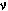 		À	kya		Ì	mya		Ó	klyaWhen r is added to another consonant or consonants in a cluster (i.e., without any intervening vowel), it assumes the shape , and is added to the preceding consonant or consonants.Ý	kra			à	graVowels and Diphthongs (see Note 1)Vowels and Diphthongs (see Note 1)Vowels and Diphthongs (see Note 1)Vowels and Diphthongs (see Note 1)Vowels and Diphthongs (see Note 1)Vowels and Diphthongs (see Note 1)Vowels and Diphthongs (see Note 1)Vowels and Diphthongs (see Note 1)Vowels and Diphthongs (see Note 1)Vowels and Diphthongs (see Note 1)Vowels and Diphthongs (see Note 1)AAa (see Note 2)a (see Note 2)a (see Note 2)AUAUAUAUúúAaAaáááAeAeAeAeeeiAiAiiiaAaAaAaAooiA_iA_íííoAoAoAoAóóAuAuuuuA_A_A_A_ââConsonants (see Note 3)Consonants (see Note 3)Consonants (see Note 3)Consonants (see Note 3)Consonants (see Note 3)Consonants (see Note 3)Consonants (see Note 3)Consonants (see Note 3)Consonants (see Note 3)Consonants (see Note 3)Consonants (see Note 3)GutturalsGutturalsPalatalsPalatalsPalatalsCerebralsCerebralsCerebralsCerebralsDentalsDentalskkacccaÝ;Ý;tratrattaKkhaqqtsa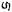 [n/a][n/a]TthaggaCCchaà;à;dradraddaGngaQQtshaè;è;thrathrannajjjazzzaJJnyaLabialsLabialsSemivowelsSemivowelsSemivowelsSibilantsSibilantsSibilantsSibilantsAspirateAspirateppayyyasssasahhaPpharrraSSshashaffalllabbavvvammawwwaSome Consonant ClustersSome Consonant ClustersSome Consonant ClustersSome Consonant ClustersSome Consonant ClustersSome Consonant ClustersSome Consonant ClustersSome Consonant ClustersSome Consonant ClustersSome Consonant ClustersSome Consonant ClustersWWWklaklaklaEEblablablaxxxglaglaglaIImlamlamlaYYYplaplaplaHHhlahlahlaFFF